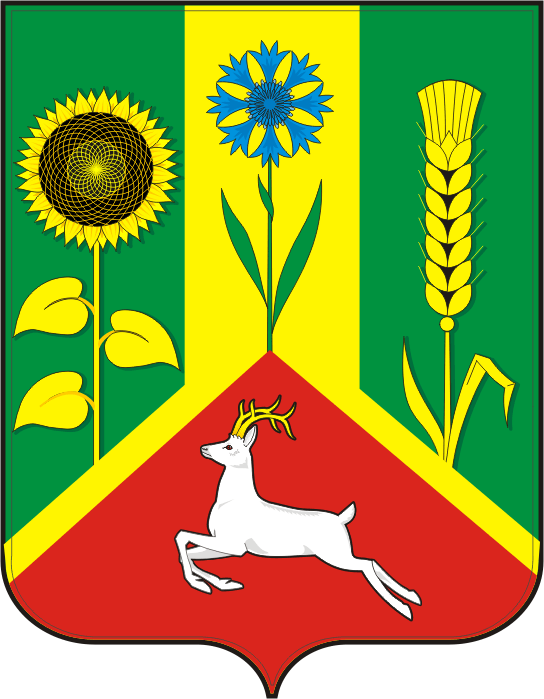 СОВЕТ ДЕПУТАТОВ ВАСИЛЬЕВСКОГО СЕЛЬСОВЕТА
  САРАКТАШСКОГО РАЙОНА ОРЕНБУРГСКОЙ ОБЛАСТИТРЕТЬЕГО СОЗЫВАРЕШЕНИЕ  сорокового заседания Совета депутатов                                              Васильевского сельсовета третьего созыва№ 190                                         с. Васильевка                                        22.06.2020  О внесение изменений в Порядок управления и распоряжения имуществом, находящимся в муниципальной собственности муниципального образованияВасильевский сельсовет Саракташского района Оренбургской области»В соответствии со статьями 606-625, 642-655 Гражданского кодекса Российской Федерации, статьей 51 Федерального закона от 06.10.2003 N 131-ФЗ "Об общих принципах организации местного самоуправления в Российской Федерации", статьей 17.1 Федерального закона от 26.07.2006 N 135-ФЗ "О защите конкуренции Уставом муниципального образования Васильевский сельсовет, Положением о порядке управления и распоряжения муниципальной собственностью Васильевский сельсовет Саракташского района Оренбургской областиСовет депутатов  сельсоветаРЕШИЛ:1.    Внести в  Порядок управления и распоряжения имуществом, находящимся в муниципальной собственности муниципального образования Васильевский сельсовет Саракташского района Оренбургской области»,  утвержденное решением Совета депутатов Васильевского сельсовета Саракташского района Оренбургской области от 20.09.2017 № 81 , изменения согласно приложения.Контроль за исполнением настоящего решения возложить на  постоянную комиссию по социально-экономическому развитию территории (Нигматулина Г.А.).Настоящее решение вступает в силу после дня его обнародования и подлежит размещению на официальном сайте  муниципального образования Васильевский сельсовет в сети Интернет. Председатель Совета депутатов - глава муниципального образования                                       А.Н. СерединовРазослано: постоянной комиссии, прокурору района, в дело.Приложениек решению Совета депутатовМО Васильевский сельсоветот 22.06.2020  №  190Изменения  в Порядокуправления и распоряжения имуществом, находящимся в муниципальной собственности муниципального образования Васильевский сельсовет Саракташского района Оренбургской областиВводную часть  изложить в следующей редакции:Настоящий Порядок является муниципальным правовым актом, разработанным в целях установления в соответствии с действующим законодательством Российской Федерации правовых основ деятельности органов местного самоуправления муниципального образования Васильевский сельсовет Саракташского района Оренбургской области, уполномоченных органов Администрации МО Васильевский сельсовет Саракташского района Оренбургской области в сфере управления и распоряжения имуществом, находящимся в муниципальной собственности  МО Васильевский сельсовет Саракташского района Оренбургской области (далее по тексту - муниципальное имущество), в том числе долями (паями, акциями)  МО Васильевский сельсовет Саракташского района  Оренбургской области в капиталах хозяйственных обществ, товариществ и организаций иных организационно-правовых форм. Настоящее Порядок не распространяется на правоотношения, связанные с правами владения, пользования и распоряжения финансовыми ресурсами муниципального образования Васильевский сельсовет Саракташского района  Оренбургской области,  жилыми помещениями и земельными участками,  находящихся  в муниципальной собственности.